Приложение 2Карточки-лабиринты для занятия «По дороге в космос»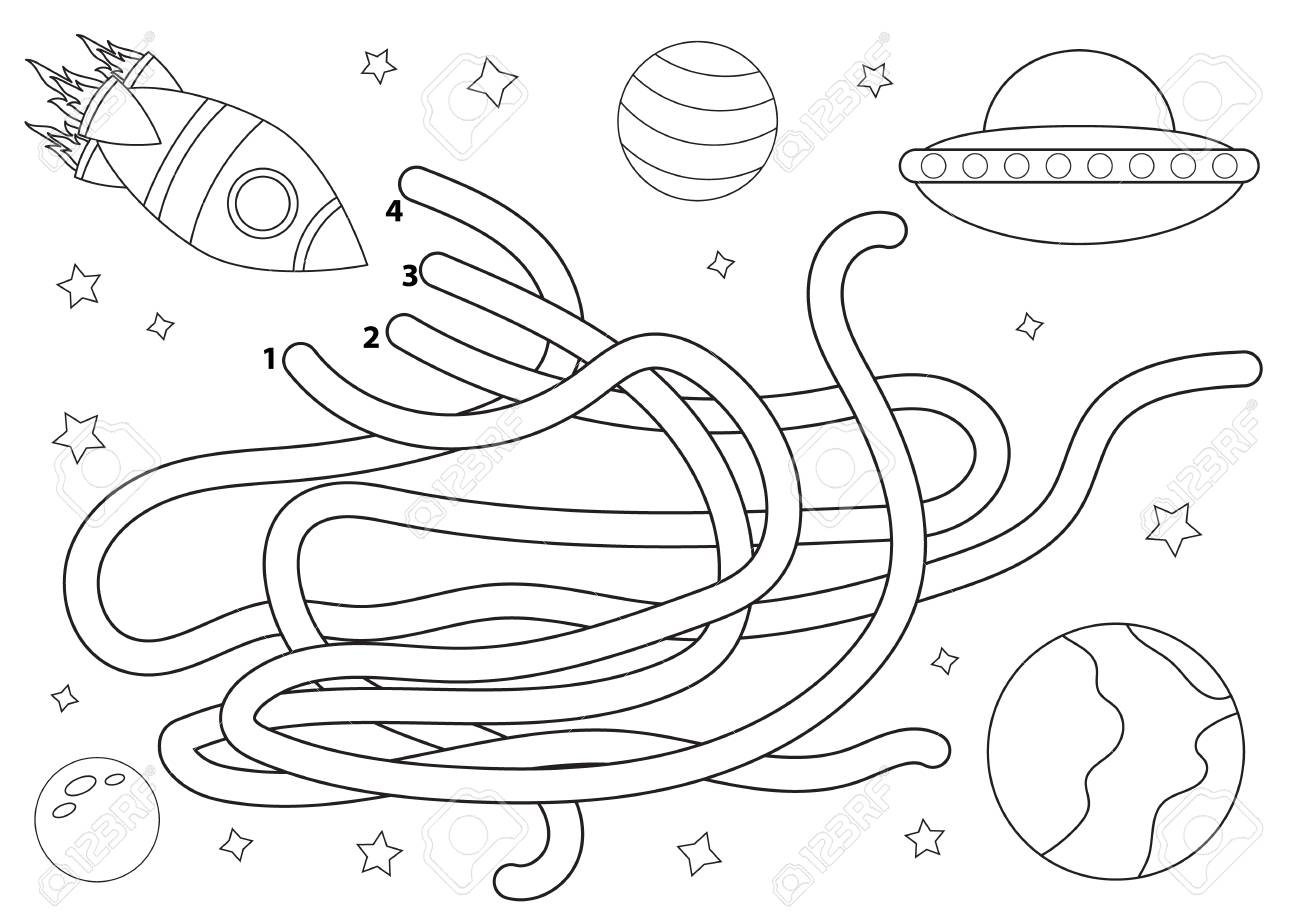 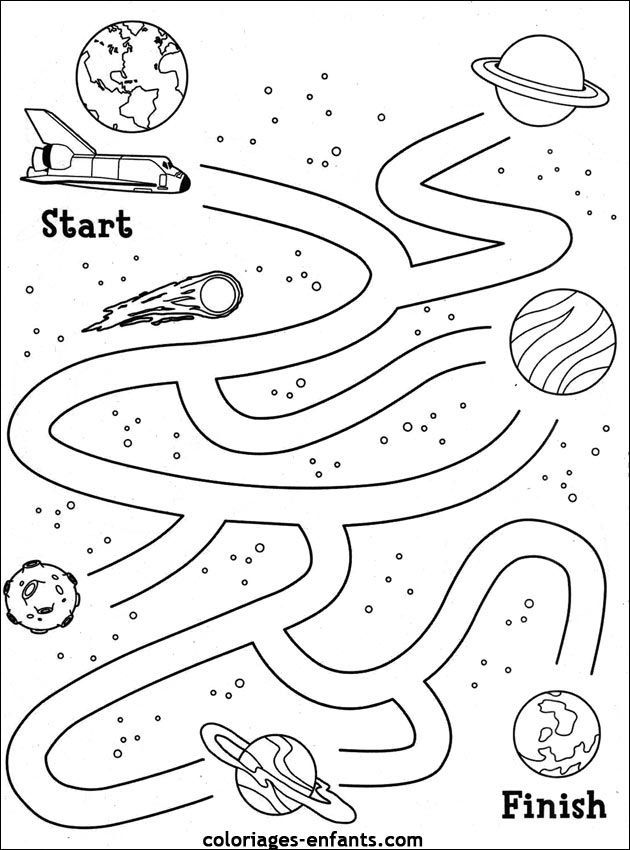 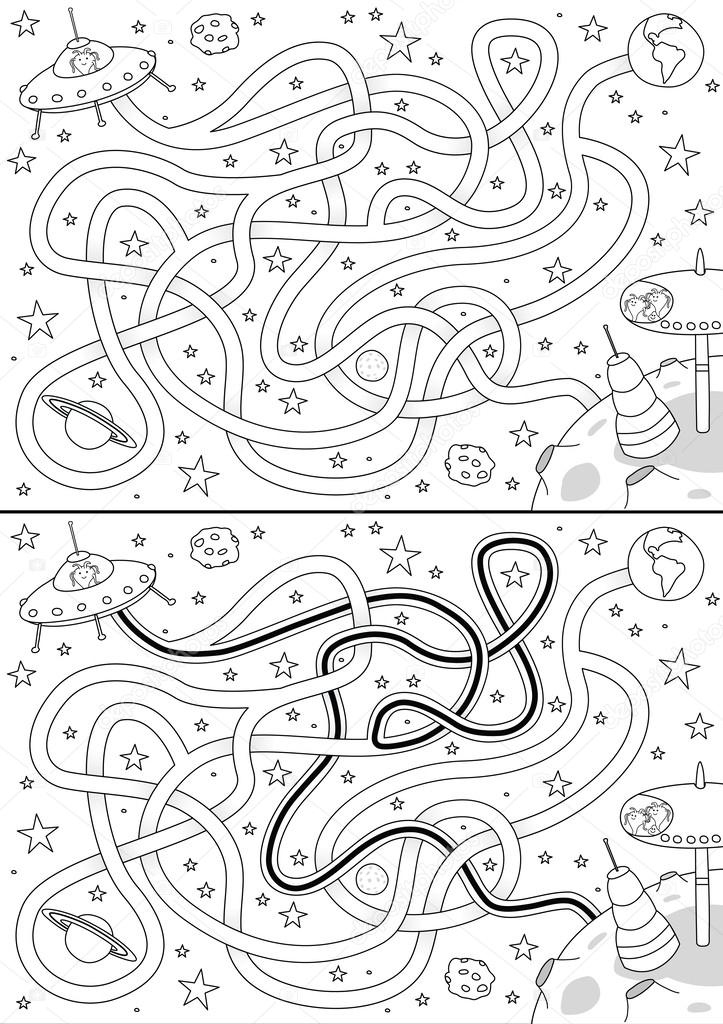 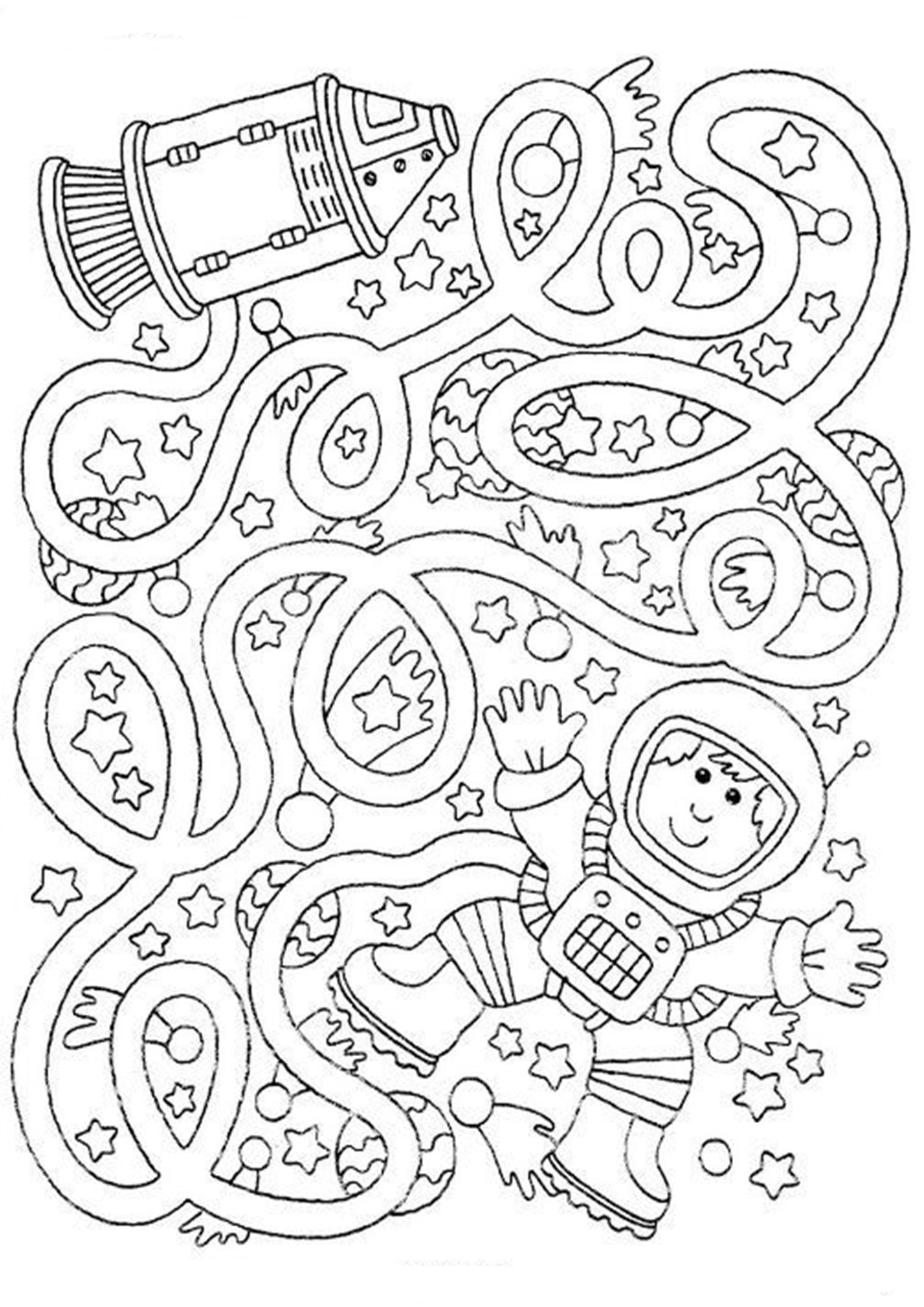 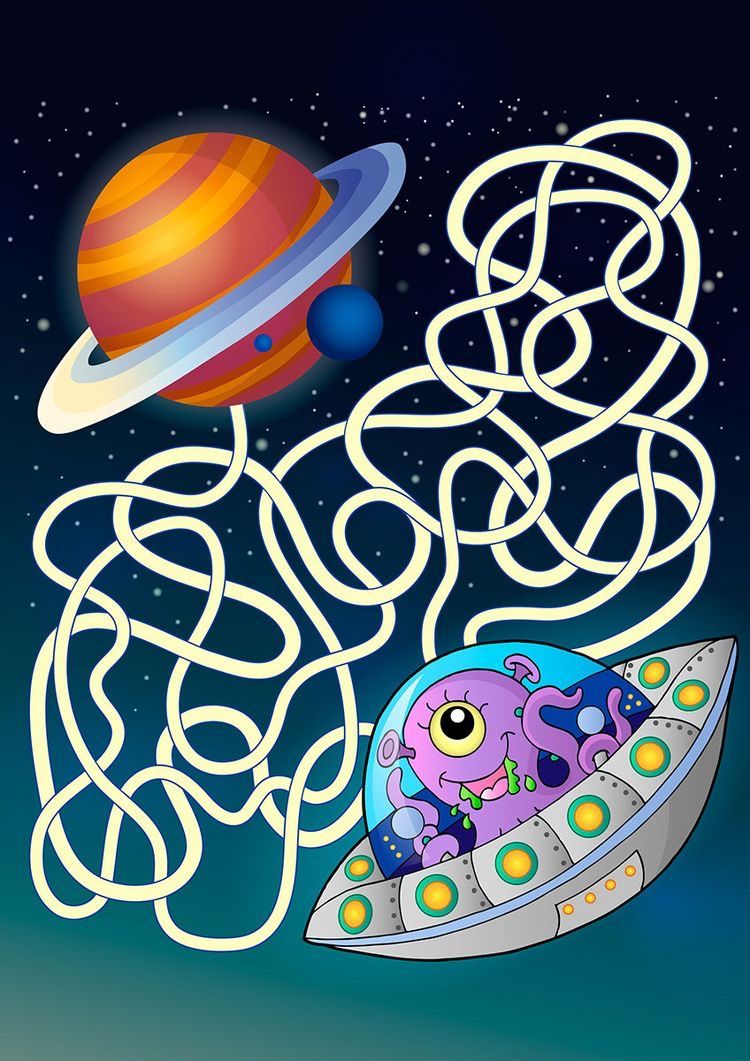 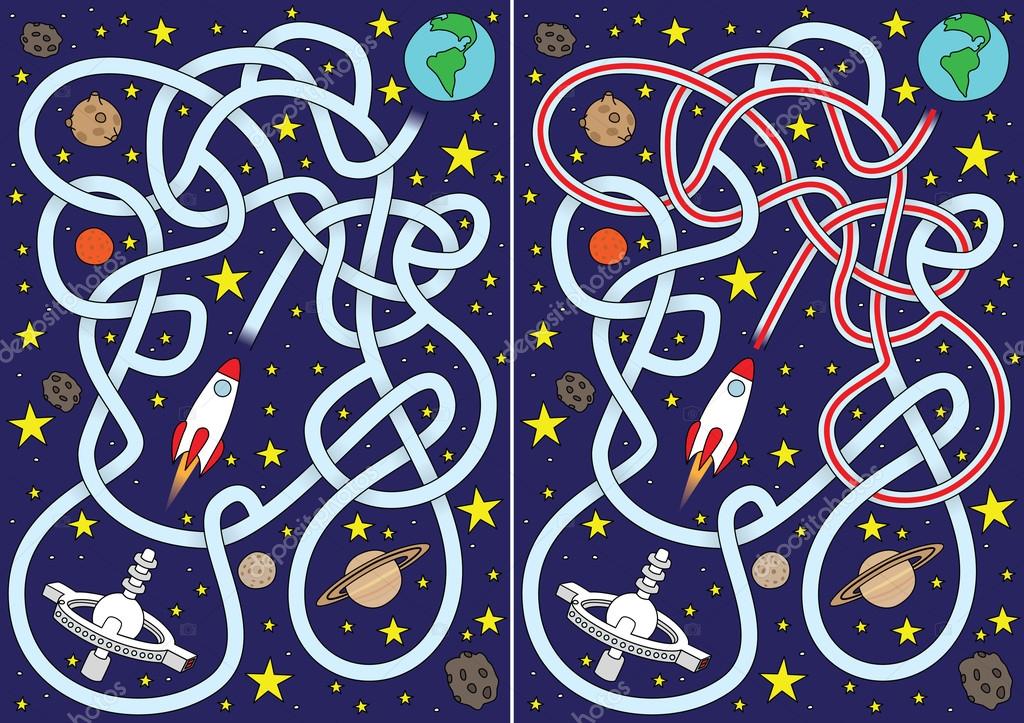 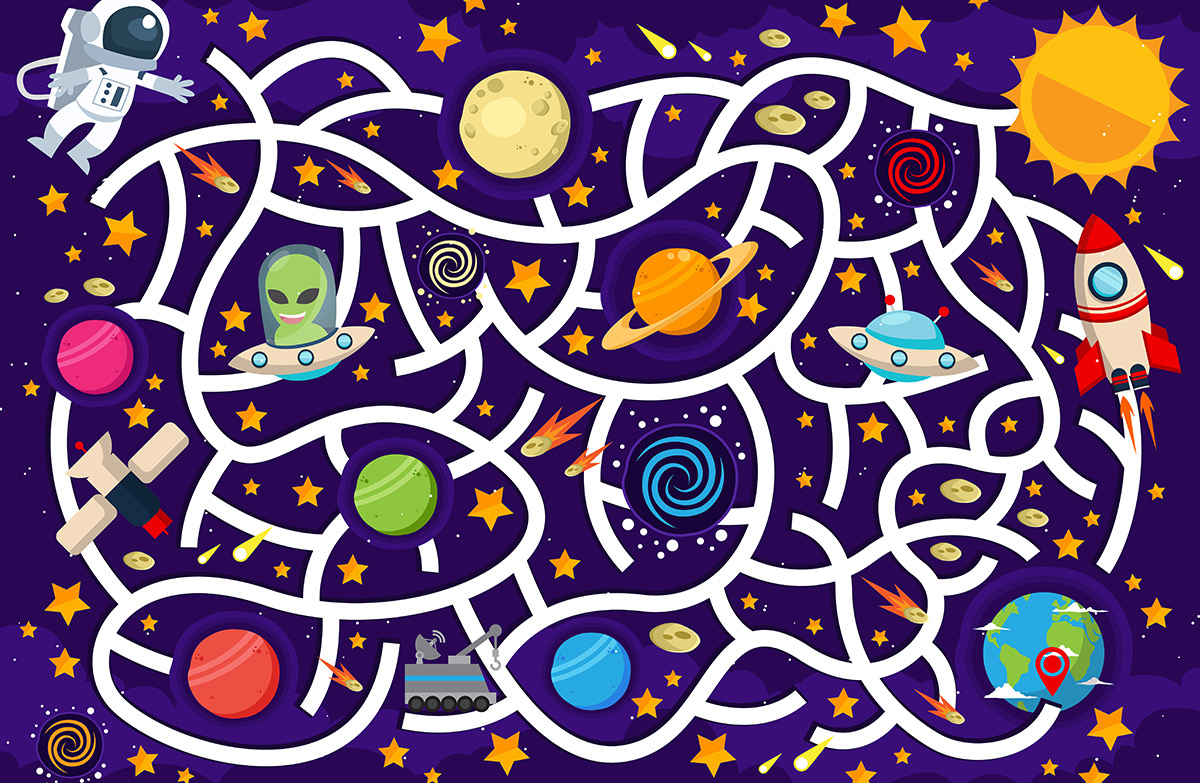 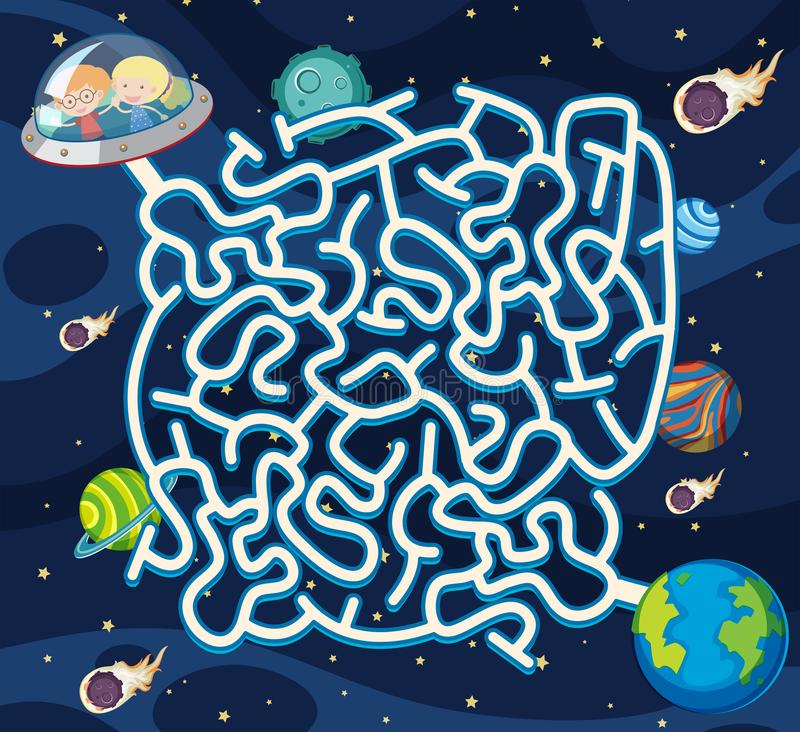 